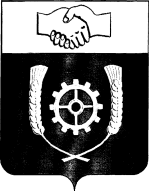      РОССИЙСКАЯ ФЕДЕРАЦИЯ                 АДМИНИСТРАЦИЯ     МУНИЦИПАЛЬНОГО РАЙОНА                КЛЯВЛИНСКИЙ             Самарской области               РАСПОРЯЖЕНИЕ       __   09.04.2020г. __№ 45____В целях недопущения осложнения эпидемиологической ситуации по  новой коронавирусной инфекции и формирования очагов, руководствуясь и.6 ч.1 ст.51 Федерального закона от 30.03.1999 г. №52-ФЗ «О санитарно-эпидемиологическом благополучии населения», в соответствии с подпунктом «б» пункта 6 статьи 4.1 Федерального закона от 21.12.1994 № 68-ФЗ «О защите населения и территорий от чрезвычайных ситуаций природного и техногенного характера», Указом Президента РФ от 25.03.2020 г. №206 «Об объявлении в Российской Федерации нерабочих дней», Указом Президента РФ от 02.04.2020 г. №239 «О мерах по обеспечению санитарно-эпидемиологического благополучия населения на территории Российской Федерации в связи с распространением новой коронавирусной инфекции (COVID-19)»,  Постановлениями Главного Государственного санитарного врача Российской Федерации от 24.01.2020г. №2 «О дополнительных мероприятиях по недопущению завоза и распространения новой коронавирусной инфекции, вызванной 2019- nCoV», от 31.01.2020г. №3 «О проведении дополнительных санитарно-противоэпидемических (профилактических) мероприятий по недопущению завоза и распространения новой коронавирусной инфекции, вызванной 2019-nCoV», от 02.03.2020г. №5 «О дополнительных мерах по снижению рисков завоза и распространения новой коронавирусной инфекции (2019- nCoV)», от 13.03.2020г. №6 «О дополнительных мерах по снижению рисков распространения COVID-2019», от 18.03.2020г. № 7 «Об обеспечении режима изоляции в целях предотвращения распространения COV1D- 2019», от 30.03.2020 №9 «О дополнительных мерах по недопущению распространения COVID-2019», от 03.04.2020 №10 «О внесении изменений в постановление от 30.03.2020 г № 9», постановлением Губернатора Самарской области от 03.04.2020 № 70 «Об ограничительных и иных мероприятиях по обеспечению санитарно-эпидемиологического благополучия населения в связи с распространением новой коронавирусной инфекции (COVID-19) на территории Самарской области и внесении изменений в постановление Губернатора Самарской области от 16.03.2020 № 39 «О введении режима повышенной готовности в связи с угрозой распространения новой коронавирусной инфекции, вызванной 2019-nCoV» (в ред. постановления от 10.04.2020 г. №82), на основании постановления Главного государственного санитарного врача  по Самарской области от 09.03.2020 №6-П «О введении ограничительных мероприятий в период эпидемического подъема заболеваемости ОРВИ и гриппом в Самарской области», Постановлением Администрации муниципального района Клявлинский Самарской области от 27.03.2020г. №123 «О введении ограничительных мероприятий, направленных на предотвращение распространения на территории муниципального района Клявлинский заболеваемости гриппом, ОРВИ и новой коронавирусной инфекцией, вызванной 2019-nCoV» :Руководителям предприятий, организаций, независимо от их организационноправовой формы: промышленных, транспортных, аптечных, медицинских организаций, социальных учреждений, предприятий общественного питания и розничной торговли продовольственными товарами, учреждений жилищнокоммунального хозяйства, оказывающих парикмахерские, косметологические услуги, рекомендовать: 1. Реализовать комплекс профилактических и дезинфекционных мероприятий по предупреждению распространения новой коронавирусной инфекции COVID- 2019 в трудовых коллективах:1.1. Сократить число работников до минимума исходя из необходимости функционирования производства (организации).1.2. Обеспечить разделение потоков и разобщение коллектива - размещение сотрудников на разных этажах, в отдельных кабинетах, организовать работу в несколько смен.1.3. Ограничить перемещение работников между участками, цехами, корпусами	предприятия	(организации),	за	исключением перемещений, обусловленных технологическим процессом.1.4. При входе работников в организацию (предприятие, учреждение) обеспечить возможность обработки	рук кожными	антисептиками, предназначенными для этих целей (в том числе с помощью установленных дозаторов) или дезинфицирующими салфетками с установлением контроля за соблюдением этой гигиенической процедуры.1.6. При входе работников в организацию (предприятие, учреждение) и по показаниям в течение рабочего дня обеспечить контроль температуры тела работников с применением аппаратов для измерения температуры тела (бесконтактных, контактных) с обязательным отстранением от нахождения на рабочем месте лиц с повышенной температурой тела и с признаками инфекционного заболевания.1.8.Организовать обеспечение всех работников средствами индивидуальной защиты (маски) многоразового использования или одноразового из расчета не менее 2 штук в смену. Осуществлять контроль за их применением.1.9.Обеспечить	сотрудников индивидуальными предметами обихода(полотенца, салфетки).1.10.В соответствии с разработанным графиком осуществлять регулярное (каждые 2 часа) проветривание рабочих помещений. Запретить использование кондиционеров в офисных помещениях.1.11.Активизировать санитарно-просветительную работу по профилактике новой коронавирусной инфекции среди сотрудников с проведением постоянного информирования работников о необходимости соблюдения правил личной гигиены и общественной гигиены: режима регулярного мытья рук с мылом или обработку их кожными антисептиками в течение всего рабочего дня, после каждого посещения санузлов (с размещением информации по профилактике распространения COVID-2019 па стендах предприятия (организации, учреждения)).1.12.Ограничить любые корпоративные мероприятия в коллективах, участие работников в иных массовых мероприятиях (совещаниях).1.13.Проводить качественную уборку всех помещений (производственных, офисных, торговых залов), с применением дезинфицирующих средств вирулицидного действия, уделив особое внимание дезинфекции ручек дверей, выключателей, поручней, перил, контактных поверхностей (столов и стульев работников, оргтехники, телефонных аппаратов), раковины для мытья рук, комнат приема пищи, санузлов, душевых, кассовых зон, ручек тележек (корзин) каждые 2 часа.1.14. Для проведения дезинфекции поверхностей использовать средства из различных химических групп:	хлорактивные (натриевая соль дихлоризоциануроновой кислоты в концентрации активного хлора в рабочем растворе не менее 0,06%, хлорамин Б в концентрации активного хлора в рабочем растворе не менее 3,0%), кислородоактивные (перекись водорода в концентрации не менее 3,0%), катионные поверхностно-активные вещества (КПАВ) - четвертичные аммониевые соединения в концентрации в рабочем растворе не менее 0,5%), полимерные производные гуанидина в концентрации в рабочем растворе не менее 0,2%). Гипохлорит кальция (натрия) в концентрации не менее 0,5% по активному хлору, средства на основе дихлораитина 0,05% по активному хлору; этиловый спирт 70%, изопропиловый спирт в концентрации не менее 70% по массе (для небольших поверхностей).1.15. Рабочие растворы дезинфицирующих средств готовить в соответствии с инструкцией по их применению, выбирая режимы, предусмотренные для обеззараживания объектов при вирусных инфекциях. Иметь пятидневный запас дезинфицирующих средств.1.16. Для гигиенической обработки рук применять: кожные антисептики с содержанием спирта этилового не менее 70% по массе, спирта изопропилового не менее 60% по массе, смесь спиртов не менее 60% по массе, парфюмерно-косметическую продукцию (жидкости, лосьоны, гели, одноразовые влажные салфетки с аналогичным содержанием спирта).1.17. Применять в рабочих помещениях бактерицидные лампы, рециркуляторы воздуха с целью регулярного обеззараживания воздуха (по возможности).2. Организовать медицинские мероприятия:2.1 Организовать работу по систематическому информированию работников старше 60 лет, лиц, страдающих хроническими заболеваниями хроническими заболеваниями бронхолегочной, сердечно-сосудистой и эндокринной систем о возможных рисках заражения COVID-2019, а также доведению информации о необходимости ограничения посещений мест массового скопления людей, вызова врача на дом при появление симптомов простудных заболеваний или ухудшения состояния , связанного с болезнями.2.3.Обеспечить осуществление в течение смены контроля за состоянием здоровья работников с целью выявления сокрытия симптомов респираторных заболеваний (ОРВИ) силами обученных лиц.2.4.Осуществлять контроль вызова работником врача для оказания первичной медицинской помощи заболевшему па дому.2.5.Осуществлять контроль соблюдения самоизоляции работников на дому на установленный срок (14 дней) при возвращении из стран, где зарегистрированы случаи новой коронавирусной инфекции.3.Службам жилищно-коммунального хозяйства:3.1.Проводить дезинфекцию мест общего пользования, общественных территорий, остановок общественного транспорта, а также дезинфекционные мероприятия в подъездах  многоквартирных домов (обработка ручек входных дверей, перил и других контактных поверхностей).4.МКУ «Управлению финансами муниципального района Клявлинский (Буравов В.Н.) :4.1.Предусмотреть финансирование вышеперечисленных мероприятий.Глава муниципальногорайона Клявлинский                                          И.Н.СоловьевС.В. Вивчур